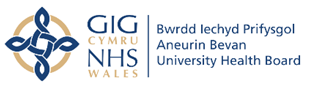 Care Closer to Home (CCTH) for ChildrenStaff Information Referral Process The Care Closer to Home Service operates 7 days a week from 8am – 8pm N.B	Referrals after 6pm will be reviewed the following day The medical review indicates that child is medically stable but would benefit from nursing support/ intervention in the community setting. Paediatrician/nurse/family discussion to agree referral and intervention to be delivered by the Care Closer to Home service.  All referrals must be emailed. The nurse completes the CCTH referral form and emails this to the generic email address – ABB.careclosertohomechildren@wales.nhs.uk along with a phone call to the CCTH South team – 01633 748056 or CCTH North team – 01443 802283 to confirm whether referral will be accepted.Out of hours (after 5pm and weekends) the CCTH nurse will contact the ‘Patient flow Co-ordinator’ (via voicera – 01633 493699) to advise name and contact details for referral to CCTH during the shift Following referral acceptance the nurse prepares the discharge pack (documentation and equipment) which goes with the child and family:Fluid chartCompleted Drug chartCannula Care Bundle (if child is for IV management)Current PEWS observation chart (this is important as it will indicate clinical change)Fluid challenge chart and Dioralyte (where appropriate)Dressings (2 days supply)Medications (the CCTH team have a supply of Ceftriaxone)IV administration equipmentParents/carer will be provided with the CCTH Parent Information Leaflet as well as a written advice leaflet or website information with further information about the child’s condition and what to expect over the next few days.The child’s medical notes remain in the clinical area (children’s ward/CEAU). Paediatrician will enter child onto the CCTH Watch list. They will have open access to the ward for clinical review by a Paediatrician if there is cause for clinical concern or signs of deterioration. 